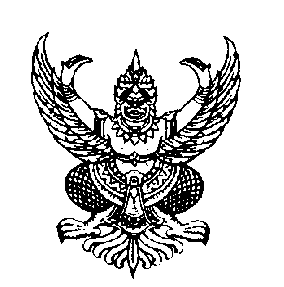 ที่  ศธ 04235........./........                                        โรงเรียน..............................................                                                                      ...........................................................                                                           วันที่..........เดือน.................พ.ศ........................เรื่อง    ขออนุมัติเบิกเงินค่าการศึกษาบุตรเรียน   ผู้อำนวยการสำนักงานเขตพื้นที่การศึกษามัธยมศึกษา เขต 5สิ่งที่ส่งมาด้วย 1. หน้างบการเบิกเงินค่าการศึกษาบุตร                                จำนวน  .......  ฉบับ                  2. เอกสารหลักฐานการขออนุมัติเบิกเงินค่าการศึกษาบุตร           จำนวน .......  ฉบับ                  ด้วยโรงเรียน..............................................ขอส่งหลักฐานการขออนุมัติเบิกเงินค่าการศึกษาบุตรประจำเดือน......................พ.ศ.......................จำนวน......................ราย  จำนวนเงิน..................................บาท(.....................................................................)                  จึงเรียนมาเพื่อโปรดพิจารณาอนุมัติเบิกจ่ายต่อไป                                                            ขอแสดงความนับถือกลุ่มงาน...............โทร  ....................... เบอร์โทรศัพท์(มือถือ)เจ้าหน้าที่การเงิน......................โทรสาร ..................................หน้างบใบสำคัญขอเบิกเงินสวัสดิการเกี่ยวกับการศึกษาบุตรของข้าราชการครู/ลูกจ้างประจำในสังกัดโรงเรียน................................ อำเภอ.............................จังหวัด.......................................ประจำเดือน.....................................พ.ศ..................................... (.....................................................................)(ลงชื่อ)....................................................ผู้เบิก(..................................................)ลำดับที่(ใบสำคัญ)ชื่อ-สกุลชั้นและภาคเรียนทีเลขที่บัญชี     จำนวนเงินรวมเงินหมายเหตุ12นาย..............................สำหรับ ด.ช/ด.ญ./นาย/น.ส.................นาง..............................สำหรับ ด.ช/ด.ญ./นาย/น.ส.................รวมเงิน